Ανακοίνωση αποτελέσματος πρόσκλησης εκδήλωσης ενδιαφέροντος για πρόσληψη Νοσηλευτικού ΠροσωπικούΑναρτητέα στο διαδίκτυοΛΑΡΙΣΑ, 02-02-2017ΑΝΑΚΟΙΝΩΣΗ ΑΠΟΤΕΛΕΣΜΑΤΟΣ ΤΗΣ ΠΡΟΣΚΛΗΣΗΣ ΕΚΔΗΛΩΣΗΣ ΕΝΔΙΑΦΕΡΟΝΤΟΣ ΝΟΣΗΛΕΥΤΙΚΟΥ ΠΡΟΣΩΠΙΚΟΥ ΤΟΥ ΟΙΚΟΤΡΟΦΕΙΟΥ «ΟΡΦΕΑΣ» ΓΙΑ ΑΤΟΜΑ ΜΕ ΣΟΒΑΡΕΣ ΨΥΧΙΚΕΣ ΑΣΘΕΝΕΙΕΣΓια την Θ.Ε.Ψ.Υ.Π.Α.Νόμιμος ΕκπρόσωποςΚανδύλης Δημήτριος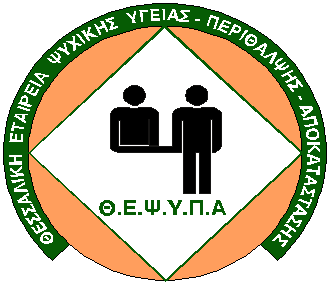 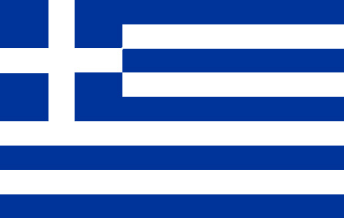                                                                                                 ΕΛΛΗΝΙΚΗ ΔΗΜΟΚΡΑΤΙΑΘΕΣΣΑΛΙΚΗ ΕΤΑΙΡΕΙΑ ΨΥΧΙΚΗΣ ΥΓΕΙΑΣ, ΠΕΡΙΘΑΛΨΗΣ- ΑΠΟΚΑΤΑΣΤΑΣΗΣΑΓ. ΟΡΟΥΣ 6Α – Τ.Κ. 41335, ΛΑΡΙΣΑΤΗΛ.: 2410627363 - FAX: 2410670880e-mail: thepsip1@otenet.gr | ιστοσελίδα:www.thepsypa.gr                                                  ΘΕΣΗΚΩΔ.Α.1ΕΠΙΤΥΧΩΝ/ΟΥΣΑΝΟΣΗΛΕΥΤΗΣ /ΤΡΙΑ  ΤΕ1. ΓΚΟΓΚΟΥ ΝΑΥΣΙΚΑΝΟΣΗΛΕΥΤΗΣ /ΤΡΙΑ  ΤΕ